Semana 18 a 22 de setembro Contorno de Letras e NúmerosObjetivos Gerais: Aprender o formato e o nome de letras e números, concentração.Letras com pedrasUse essa atividade para ajudar as crianças a compreenderem o desenho das letras, para os maiores pode-se por letras de formas diferentes (cursiva, minúsculas, maiúsculas) ou os números. Escreva com giz no chão e deixe a criança preencher o contorno com as pedrinhas. Ajude a criança a nomear essa letra e questione se ela conhece alguma palavra que inicie com essa letra, ou se tem essa letra em seu nome.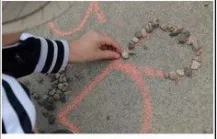 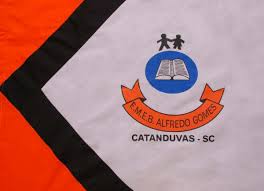 Escola Municipal de Educação Básica Alfredo Gomes.Catanduvas, junho de2021.Diretora: Ivania Ap. Nora Assessora Técnica Pedagógica: Simone Andréa CarlAssessora Técnica Administrativa: Tania Nunes de ÁvilaProfessora:, Juçara   Aparecida rodrigues da silvaAluno.......................................................................................vespertino